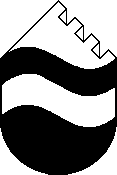 OBČINA AJDOVŠČINAŽUPANCesta 5.maja 6/a, 5270 Ajdovščinatel.: 05 365 91 10, fax: 05 365 91 30 E-mail: obcina@ajdovscina.siPRAVILA ZA UPORABO ŠOTORA S temi pravili se ureja način, pogoje in postopke oddaje šotora, velikosti 20x60 m. () skupaj s postavljenim lesenim podom, odrom 9x4,5 m () ter dvema pagodama 5x5 m. Šotor bo postavljen na parc. št. 626 k.o. Ajdovščina oz. v grajskem obzidju v Ajdovščini.POSTOPEK ZA ODDAJO ŠOTORAVsak organizator, ki namerava organizirati prireditev v šotoru, mora najprej izpolniti vlogo za uporabo šotora in jo posredovati na elektronski naslov, ki je naveden v javnem pozivu. Izbrane bodo vloge, ki po mnenju Občine Ajdovščina vsebinsko najbolj ustrezajo k dopolnitvi ostalega dogajanja v Ajdovščini meseca maja. Občina Ajdovščina bo v svoji evidenci o oddaji šotora preverila, ali je termin, za katerega organizator zaproša, prost in v tem primeru z njim takoj sklenila pogodbo o uporabi šotora. Ko bo izvajalec podpisal pogodbo z Občino Ajdovščina, bo Občina obvestila svojega vzdrževalca šotora o rezervaciji termina. Občina bo organizatorju prireditve takoj po podpisu pogodbe predala kontakt vzdrževalca šotora, da se bo o vseh nadaljnjih postopkih od podpisa pogodbe dogovarjal z njim. UPRAVIČENCINa poziv se lahko prijavijo fizične ali pravne osebe, ki imajo v mesecu maju v središču mesta Ajdovščina namen organizirati svoje dogodke.ODGOVORNOSTI UPORABNIKA ŠOTORAUporabnik šotora je dolžan: podpisati pogodbo o uporabi šotora;zapisati vse podrobnosti, ki jih je opazil ob prevzemu šotora v zapisnik, ki mu bo ga v podpis izročil vzdrževalec šotora;v primeru, da je potrebno na šotoru izvesti nujno popravilo, je dolžan to takoj sporočiti vzdrževalcu;za sabo šotor počistiti, poskrbeti za odvoz smeti ter kriti vse nastale stroške, ki nastanejo z uporabo;čistiti in odstranjevati odpadke v bližnji okolici šotora ter skrbeti za čistočo zunanjih in notranjih površin pred šotorom;zagotoviti zadostno število varnostnikov ter poskrbeti za varnostne ukrepe v času uporabe šotora;poskrbeti za prijavo prireditve oz. dogodka, ki se bo izvajal v šotoru;vso uporabljeno in pripadajočo opremo predati v enakem stanju, kot je bila ob prevzemu;poskrbeti, da se v šotoru ne bo uporabljalo žara ter pripomočkov za kuhanje in pečenje;v primeru vetra mora zapreti vse stranice šotora;po končani uporabi bo skupaj z vzdrževalcem ponovno pregledal šotor in napisal zapisnik o predaji šotora. poskrbeti, da se bo dogodek, ki se bo odvijal v šotoru zaključil najkasneje do 23.00 ure.V primeru, da po končani prireditvi uporabnik šotora ne bo počistil šotora, odstranil odpadkov v bližnji okolici šotora ter ne bo poskrbel za urejenost okolice ter odpravo morebitnih poškodb in škode, bo na stroške uporabnika slednje opravila Občina Ajdovščina.Stroške elektrike bo krila Občina Ajdovščina.ODLOČITEV GLEDE PREDNOSTI PREJETIH VLOGObčina Ajdovščina bo na podlagi pravočasno prispelih vlog naredila rezervacije. Izbrane bodo vloge, ki po mnenju Občine Ajdovščina vsebinsko najbolj ustrezajo k dopolnitvi ostalega dogajanja v Ajdovščini meseca maja. V primeru, da bosta potrebovala šotor na isti dan dve fizični ali pravni osebi se bo šotor dalo v uporabo uporabniku z bolj primerno vsebino.  ODPOVED POTREBE PO ŠOTORUV primeru, da organizator prireditve ugotovi, da šotora ne bo uporabljal na rezerviran termin, mora nemudoma pisno obvestiti občino, da bo z njim prekinila pogodbo ter šotor predala drugemu izvajalcu.Številka: 351-9/2015Datum: 09.04.2015                                                                                       ŽUPAN                                                                                       Tadej BEOČANIN